Размеры удержания из зарплатыПо общему правилу размер всех удержаний при каждой выплате заработной платы не может превышать 20% от суммы заработка работника. По исполнительным документам размер удержаний не должен превышать 50% суммы заработной платы. В виде исключения для некоторых видов удержаний предельный размер удержания может быть повышен до 70% (алименты на несовершеннолетних детей, возмещение вреда здоровью, в связи со смертью кормильца или возмещение ущерба в связи с преступлением, при отбывании исправительных работ).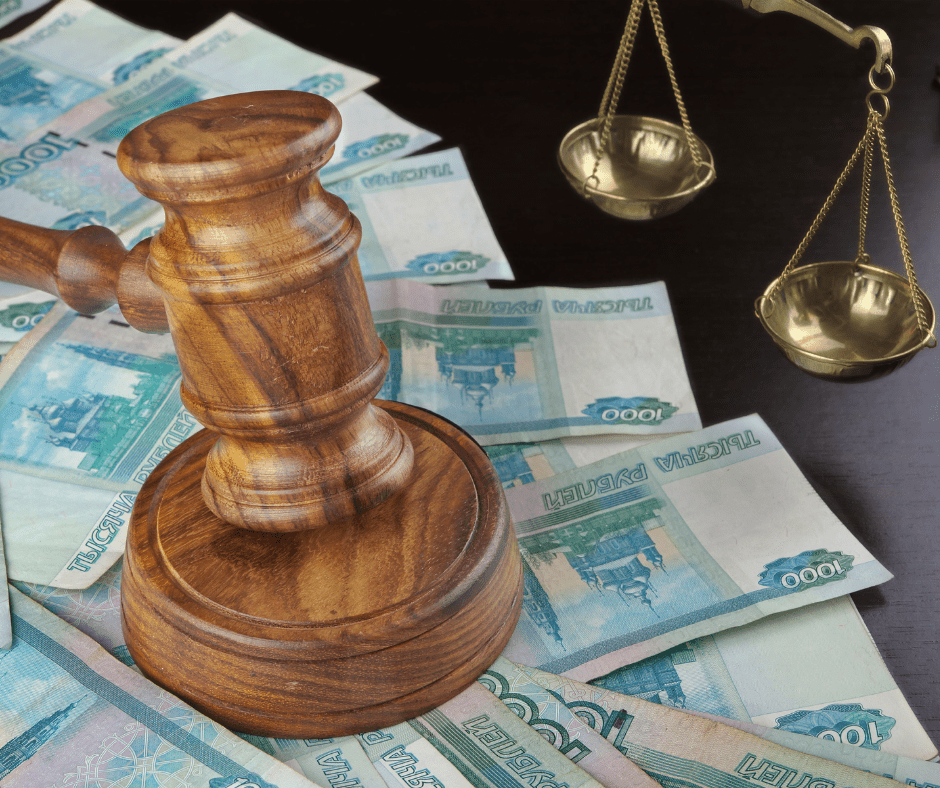 